1st Annual Clash of Warriors Tournament 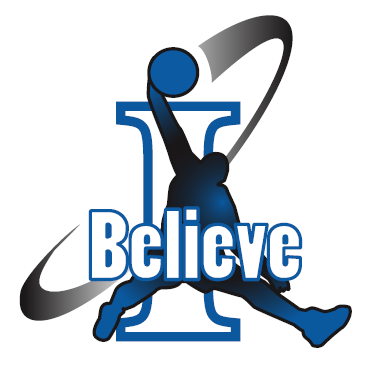 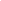 April 16-18, 2010  Greenville, NC - Registration Fee: $150.00 due by 4/3/20101st Annual Clash of Warriors Tournament April 16-18, 2010  Greenville, NC - Registration Fee: $150.00 due by 4/3/20101st Annual Clash of Warriors Tournament April 16-18, 2010  Greenville, NC - Registration Fee: $150.00 due by 4/3/20101st Annual Clash of Warriors Tournament April 16-18, 2010  Greenville, NC - Registration Fee: $150.00 due by 4/3/20101st Annual Clash of Warriors Tournament April 16-18, 2010  Greenville, NC - Registration Fee: $150.00 due by 4/3/20101st Annual Clash of Warriors Tournament April 16-18, 2010  Greenville, NC - Registration Fee: $150.00 due by 4/3/20101st Annual Clash of Warriors Tournament April 16-18, 2010  Greenville, NC - Registration Fee: $150.00 due by 4/3/20101st Annual Clash of Warriors Tournament April 16-18, 2010  Greenville, NC - Registration Fee: $150.00 due by 4/3/20101st Annual Clash of Warriors Tournament April 16-18, 2010  Greenville, NC - Registration Fee: $150.00 due by 4/3/20101st Annual Clash of Warriors Tournament April 16-18, 2010  Greenville, NC - Registration Fee: $150.00 due by 4/3/2010Team Name:________________________________________________________Team Name:________________________________________________________Team Name:________________________________________________________Team Name:________________________________________________________Team Name:________________________________________________________Team Name:________________________________________________________Team Name:________________________________________________________Team Name:________________________________________________________Team Name:________________________________________________________Team Name:________________________________________________________Age Group:_______________________________  Division: I    II    III    (circle one)Age Group:_______________________________  Division: I    II    III    (circle one)Age Group:_______________________________  Division: I    II    III    (circle one)Age Group:_______________________________  Division: I    II    III    (circle one)Age Group:_______________________________  Division: I    II    III    (circle one)Age Group:_______________________________  Division: I    II    III    (circle one)Age Group:_______________________________  Division: I    II    III    (circle one)Age Group:_______________________________  Division: I    II    III    (circle one)Age Group:_______________________________  Division: I    II    III    (circle one)Age Group:_______________________________  Division: I    II    III    (circle one)Head Coach:_______________________  Phone Number:_________________Head Coach:_______________________  Phone Number:_________________Head Coach:_______________________  Phone Number:_________________Head Coach:_______________________  Phone Number:_________________Head Coach:_______________________  Phone Number:_________________Head Coach:_______________________  Phone Number:_________________Head Coach:_______________________  Phone Number:_________________Head Coach:_______________________  Phone Number:_________________Head Coach:_______________________  Phone Number:_________________Head Coach:_______________________  Phone Number:_________________Alt. Contact Person:__________________ Phone Number:_________________Alt. Contact Person:__________________ Phone Number:_________________Alt. Contact Person:__________________ Phone Number:_________________Alt. Contact Person:__________________ Phone Number:_________________Alt. Contact Person:__________________ Phone Number:_________________Alt. Contact Person:__________________ Phone Number:_________________Alt. Contact Person:__________________ Phone Number:_________________Alt. Contact Person:__________________ Phone Number:_________________Alt. Contact Person:__________________ Phone Number:_________________Alt. Contact Person:__________________ Phone Number:_________________ NumberPlayer NamePlayer NamePlayer NamePlayer NamePlayer NamePlayer NameDOB